Эссе «Мои педагогические секреты»учителя химии МБОУ СШ №3 Вилючинского городского округа Камчатского края Лакиза Анны ИгоревныМы живём в мире, насыщенном огромным количеством информации. Современному школьнику не нужно прикладывать больших усилий, чтобы получить ответ на тот или иной вопрос. Не надо идти библиотеку, нет необходимости анализировать несколько научных источников, для того чтобы сделать вывод. Сейчас, достаточно сказать: «Okay, Google», позвать на помощь Siri, Алису, Марусю или любого другого онлайн помощника…Но к сожалению, такая лёгкость обретения знаний играет с нашими современными детьми плохую шутку. То, что легко достается – совсем детьми не ценится. Другими словами, доступность в получении информации не мотивирует детей к познанию.За время работы в школе я пришла к выводу что детей интересует только та информация, которая несёт им какое-то практическое знание. Таким образом, у меня возник вопрос, какие формы работы я могу использовать для повышения интереса детей к изучению предмета химия. Я активно практикую проектную деятельность (исследовательские проекты) по химии. Данную деятельность я пытаюсь направить на интересы современного ребёнка в современном мире. Под моим руководством ученики уже провели исследование в следующих направлениях:О том, что зубы надо чистить в два раза в день знает каждый, ну и эффективна ли ваша зубная паста? Этот вопрос мы выяснили в одном из первых наших проектов, проведя химические анализ самых популярных зубных паст.В тяжелый период пандемии мои ученики исследовали влияние антисептика и мыла на бактерии и выяснили что мыло эффективнее антисептика, главное правильно мыть руки. Поэтому после сложных химических исследований, сравнительного анализа, посева бактерий мои ученицы провели в начальных классах театрализованные мастер-классы по правильной технике мытья рук.Мы живём на Камчатке. Это место с уникальной природой, где из-под земли бьют горячие гейзеры. Несколько санаториев и десятки баз отдыха приглашают посетителей, рекламируя химический природный состав уникальной камчатской воды и рассказывают о её пользе для здоровья человека. Но так ли это? Мои юные исследователи сделали забор воды в различных источниках и поставили перед собой цель: изучить состав воды из этих источников, определить есть ли разница и выяснить влияние веществ, содержащихся в воде на организм человека.Ещё одна интересная идея! Мы живём в регионе где в каждой семье есть машина, а бывает и не одна. А любую машину регулярно нужно заправлять. Даже наш небольшой город имеет несколько АЗС с разным диапазоном цен.  Весь бензин в нашем крае привозной, но почему же на одной АЗС он стоит дороже, она другой дешевле. Мы не могли пройти мимо этого вопроса и конечно же нашли на него ответ. И теперь абсолютно точно знаем где лучше заправить свою машину.Проектно-исследовательская деятельность, которую я провожу со своими учениками формируют мотивацию к предмету, повышает интерес детей и подталкивает их к изучению предмета. Исследовательские проекты приводят детей к мысли, что полученные знания можно применить на практике. Также я сделала вывод что для детей, работавших над проектом, важно не только получить предполагаемый или иногда совершенно неожиданный результат, но транслировать его. В нашем случае мои юные исследователи нашли благодарную аудиторию в лице учащихся начального звена. Это взаимовыгодное сотрудничество: старшие школьники чувствуют себя настоящими учёными и удовольствием демонстрируют свои знания. Конечно результаты своих исследований мои ученики представляют и на ученических конференциях и конкурсах различных уровней. Ребята являются победителями городских и региональных конкурсов.  Работа, посвященная исследованию термальной воды баз отдыха Елизовского района была напечатана сборнике проектов Камчатского института развития образования в 2020-м году. Одним из вариантов мотивации к изучению химии, как ни странно, стали предметной недели. Для многих старшеклассников - это возможность взглянуть на изучение химии с нестандартной позиции. Например, на интегрированном уроке химии и биологии, где всем пришлось надувать воздушные шары, чтобы измерить свой объем лёгких и в интересной форме изучить состав воздуха, как смеси газов.  Конечно весь учебный процесс нельзя заменить исследовательскими проектами. Основной формой обучения был и остается традиционный урок, но разнообразив учебный процесс исследовательскими проектами и нестандартными формами работы я повышаю мотивацию своих учеников к изучению химии.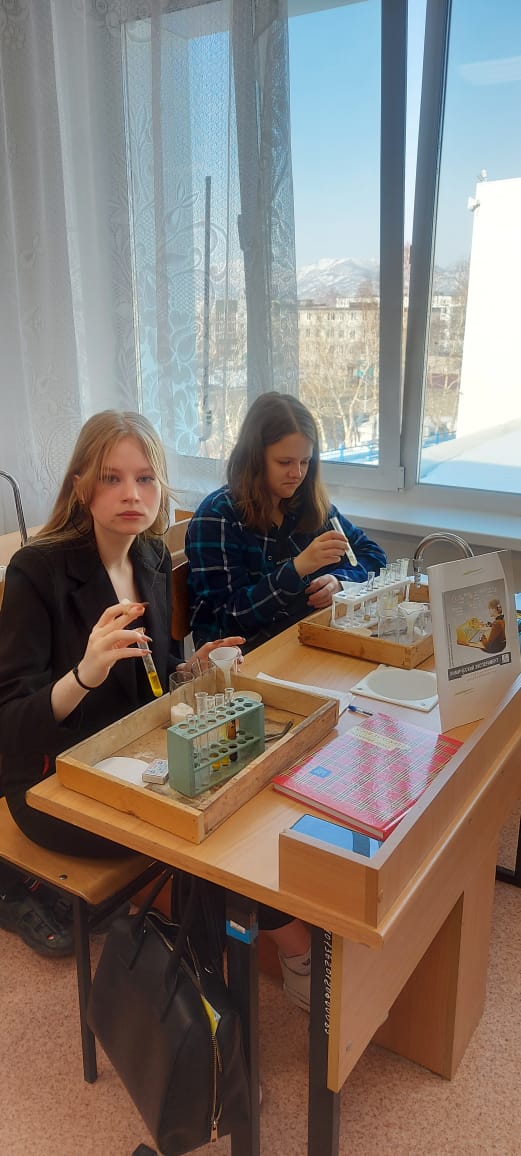 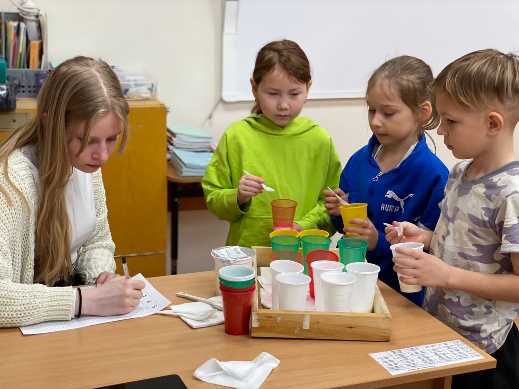 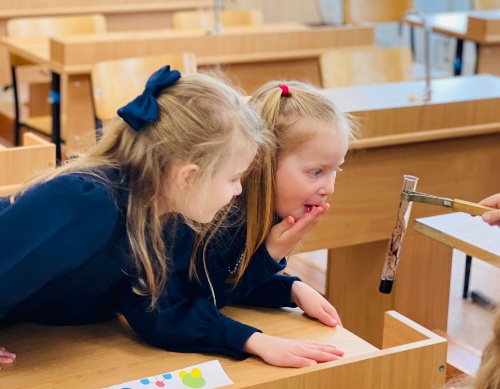 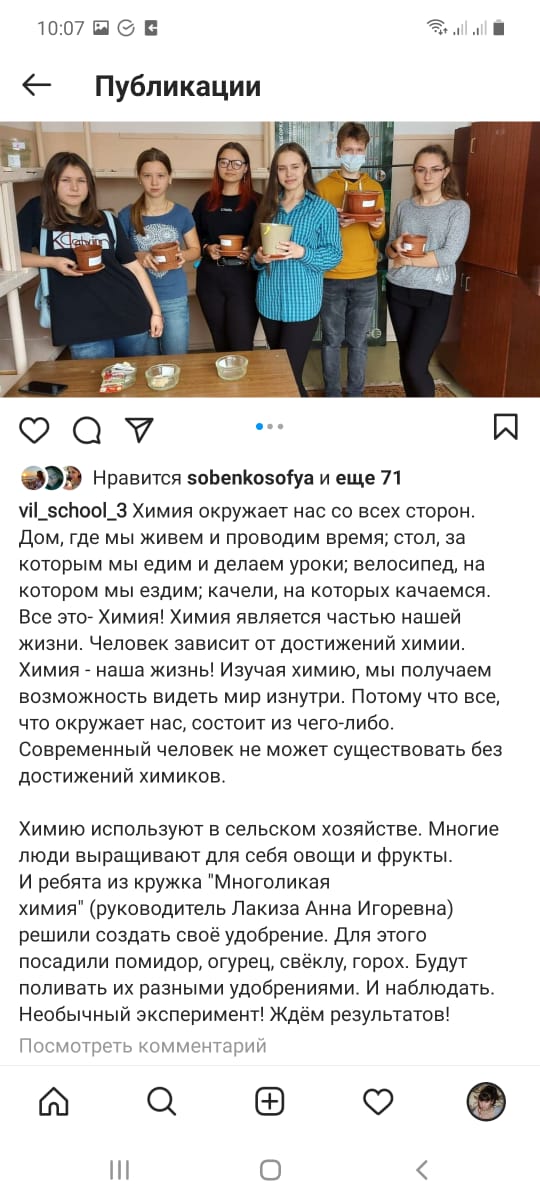 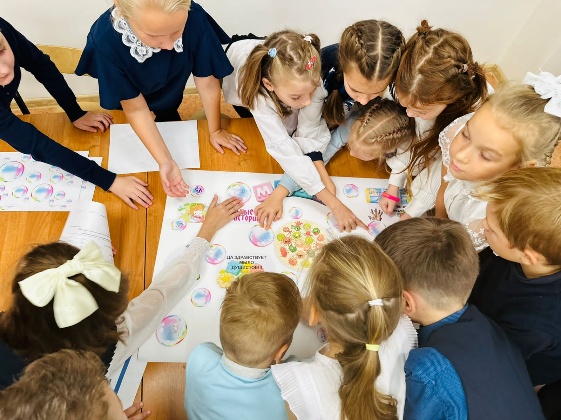 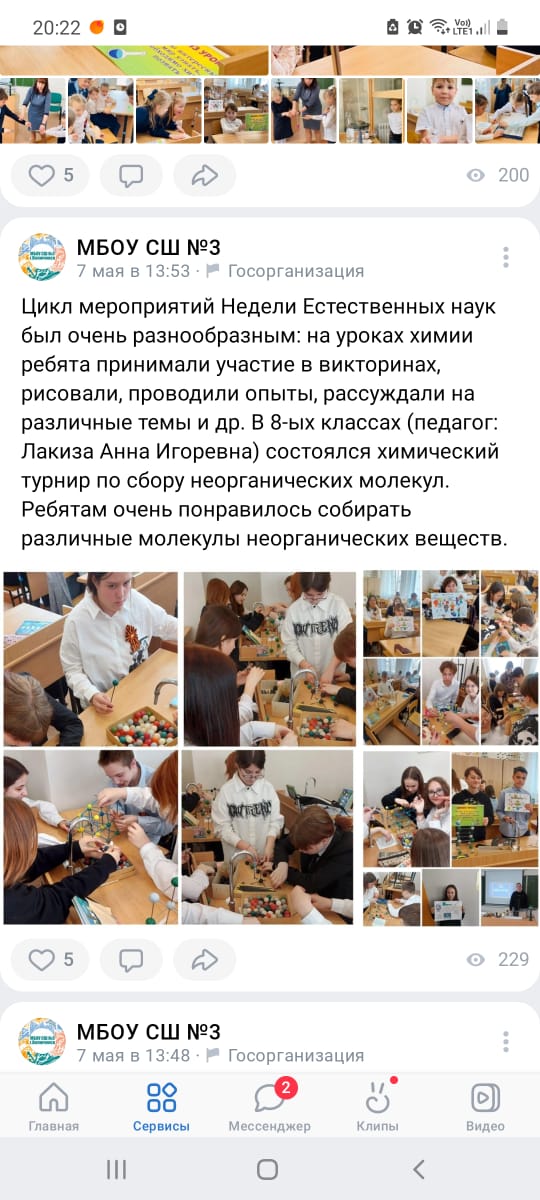 